嘉義縣大埔鄉大埔國民小學附設幼兒園104學年度05月份幼兒餐點表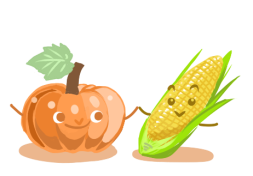 承辦人：             主任：              校長：05/02｜05/06上午麵包豆漿水餃蛋花湯芝麻包牛奶餛飩麵運動會05/02｜05/06下午木耳蓮子湯餛飩麵鮪魚蛋餅冬瓜茶排骨粥運動會05/09｜05/13上午麵包米漿豆沙包阿華田蘿蔔糕豆漿炒麵虎皮蛋糕牛奶05/09｜05/13下午冬瓜山粉圓皮蛋瘦肉粥紅豆薏仁湯玉米濃湯蔬菜番茄麵05/16｜05/20上午麵包豆漿野菇雞肉粥包子冬瓜茶水餃味噌湯蜂蜜蛋糕牛奶05/16｜05/20下午地瓜綠豆湯什錦湯餃關東煮茶葉蛋高麗菜湯義大利麵05/23｜05/27上午麵包米漿排骨粥包子牛奶鍋燒麵布丁05/23｜05/27下午蘿蔔糕湯什錦烏龍麵木耳蓮子湯玉米蛋餅蘿蔔玉米湯檸檬愛玉05/30｜06/03上午麵包豆漿餛飩麵吻仔魚粥饅頭夾蛋牛奶生日蛋糕冬瓜茶05/30｜06/03下午魚丸冬粉湯蔥油餅魚丸湯紅豆麥片湯海鮮麵玉米雞肉粥